ОГЛАВЛЕНИЕ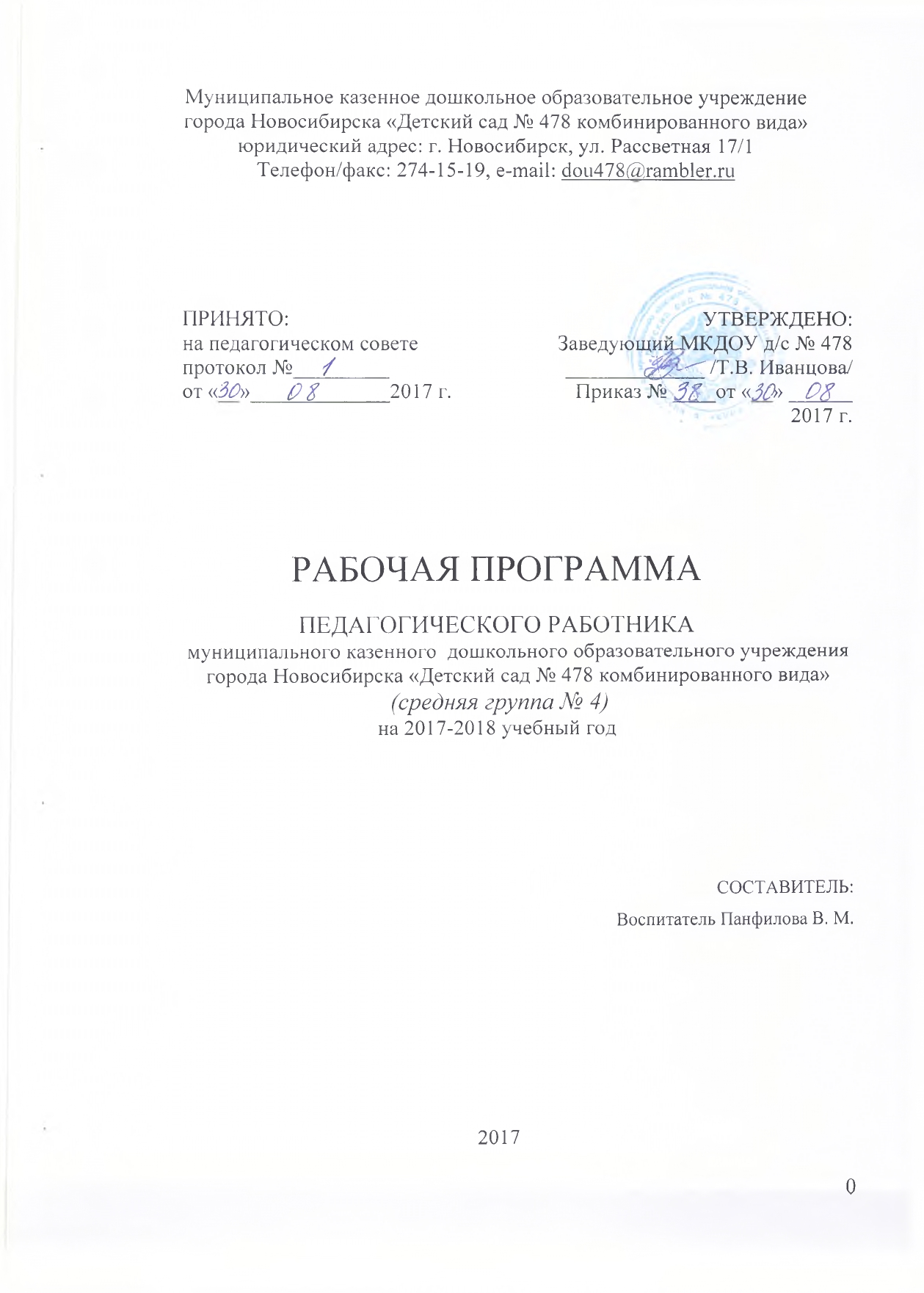 ЦЕЛЕВОЙ РАЗДЕЛПояснительная запискаРабочая программа образования детей среднего дошкольного возраста разработана в соответствии с нормативными документами:Федеральным законом от 29.12.2012 № 273-ФЗ «Об образовании в Российской Федерации» Приказом Министерства образования и науки Российской федерации от 17 октября 2013 г. № 1155 «Об утверждении федерального государственного образовательного стандарта дошкольного образования».СанПиН 2.4.1.3049-13 «Санитарно - эпидемиологические требования к устройству, содержанию и организации режима работы в дошкольных организациях» (Постановление Главного государственного санитарного врача Российской Федерации от 15 мая 2013 г. №26).Приказом Министерства образования и науки Новосибирской области от 14.04.2014 г. № 919 «О введении федерального государственного образовательного стандарта дошкольного образования».Уставом муниципального казенного дошкольного образовательного учреждения города Новосибирска «Детский сад № 478 комбинированного вида»«Основной образовательной программой муниципального казенного  дошкольного образовательного учреждения города Новосибирска «Детский сад № 478 комбинированного вида».«Положением о рабочих программах муниципального казенного  дошкольного образовательного учреждения города Новосибирска «Детский сад № 478 комбинированного вида».Рабочая программа является документом педагогического работника. В рабочей программе представлена модель организации образования в средней группе муниципального казенного  дошкольного образовательного учреждения города Новосибирска «Детский сад № 478 комбинированного вида».Программа  обеспечивает разностороннее развитие детей в возрасте 4-5 лет с учетом их возрастных и индивидуальных особенностей по основным направлениям – физическому, социально-коммуникативному, познавательному, речевому и художественно-эстетическому.Настоящая рабочая программа рассчитана на один учебный год – с 1 сентября по 31 мая.Режим работы – пятидневный, с 7.00 до 19.00, выходные дни – суббота, воскресенье, праздничные дни. 1.1.1.Цели и задачи реализации рабочей программыЦель программы: формирование общей культуры, развитие физических, интеллектуальных и личностных качеств, формирование предпосылок учебной деятельности, обеспечивающих социальную успешность, сохранение и укрепление здоровья детей дшкольного возраста, коррекцию недостатков в физическом и (или) психическом развитии детей, разностороннее развитие детей с учетом их возрастных и индивидуальных особенностей по основным направлениям  физическому, социально-личностному, познавательно-речевому и художественно-эстетическому.Задачи: 1) развитие у детей познавательных интересов, интеллектуальное развитие детей;2) овладение контсруктивными способами и средствами взаимодействия с окружающими людьми;3) формирование интереса и потребности в чтении (восприятии) книг;4) формирование основ безопасности собственной жизнедеятельности и формирование предпосылок экологического сознания (безопасности окружающего мира);5) освоение первоначальных представлений социального характера и включение детей в систему социальных отношений;6) формирование положительного отношения к труду;7) формирование интереса к эстетической стороне окружающей действительности, удолетворение потребности детей в самовыражении;8) развитие музыкальности детей, способности эмоционально воспринимать музыку;9) формирование у детей интереса и ценностного отношения к занятиям физической культурой, гармоничное физическое развитие;10) охрана здоровья детей и формиование основы культуры здоровья.Возрастные и индивидуальные особенности детей группы №4Оценка здоровья детей группыИндивидуальные особенности детей группы №4Сведения о семьях воспитанников группы №4№Ф.И.возрастЧБДГруппа здоровья Группа здоровья Группа здоровья Группа здоровья Диагноз№Ф.И.возрастЧБДIIIIIIДругая Диагноз1Борохов Ф.3,9+2Гоев Д.4,8+3Гусева Э.3,11+4Дегтярев Д.4,2+5Джумабаев А.3,106Дмитринев О.3,9++7Жеребненко Т.4,6+8Зверева С.3,10+9Зубарев Т.4+10Киселев К.3,10+11Кишулько Д.4+12Косаткина С.4+13Кравцов А.4+14Кузьмин М.4++15Луданова В.4+16Макаров М.4,1+17Манин Д.3,9+18Огородникова А.4+19Павлова А.4++20Решетникова А.3,11+21Салимова А.4,3+22Семенов М.4,3++23Таможников Р.4+24Чепиков А.4,1+25Черкасов К.3,926Шаманаев А.3,9++27Шапилов Н.4+28Щурин А.3,11+№Ф.И. ребенкаПол Пол Социально-эмоциональная сфераПознавательная сфера№Ф.И. ребенкаЖМ Социально-эмоциональная сфераПознавательная сфераАгрессивностьТревожностьГиперактивностьСоответствует норме развитияНе соответствует норме развития 1Борохов Ф.Застенчивостьнорма2Гоев Д.Гиперактивностьнорма 3Гусева Э.норма4Дегтярев Д.норма5Джумабаев А.норма6Дмитринев О.Тревожностьнорма7Жеребненко Т.норма8Зверева С.норма9Зубарев Т.норма10Киселев К.норма11Кишулько Д.норма12Косаткина С.норма13Кравцов А.норма14Кузьмин М.норма15Луданова В.норма16Макаров М.норма17Манин Д.норма18Огородникова А.норма19Павлова А.норма20Решетникова А.норма21Салимова А.норма 22Семенов М.Застенчивостьнорма 23Таможников Р.норма24Чепиков А.Застенчивостьнорма25Черкасов К.норма26Шаманаев А.27Шапилов Н.28Щурин А.Полная семья 25/89%Неполная семья 3/11%Многодетная семья 3/11%Проблемная семья 0Семья с опекуном 0Этническая семья 0